السنة الجامعية : 2021-2022.أنا الموقع(ة) أدناه،السيد (ة) :      المولود(ة) بتاريخ :          ب :     الحامل(ة) لبطاقة التعريف الوطنية رقم :      الصادرة عن دائرة :      بتاريخ :     مترشح(ة) للتسجيل في السنة : الأولى دكتوراه علوم.شعبة :        تخصص :      بجامعة سعيدة –  د. مولاي طاهر ، خلال الموسم الجامعي 2021-2022.أصرح بشرفي بأنني لا أمارس أي مهنة أو وظيفة مدفوعة الأجر أو أي نشاط مربح آخر.ملاحظة : يعتبر هذا التصريح وثيقة بغرض التسجيل في السنة الأولى دكتوراه علوم.توقيع المعني(ة) بالأمر                                     تأشيرة المصادقةالسنة الجامعية : 2021-2022.أنا الموقع(ة) أدناه،السيد (ة) :      المولود(ة) بتاريخ :          ب :     الحامل(ة) لبطاقة التعريف الوطنية رقم :      الصادرة عن دائرة :      بتاريخ :     مترشح(ة) للتسجيل في السنة : الأولى دكتوراه علوم.شعبة :        تخصص :      عنوان أطروحة الدكتوراه :      تحت إشراف الأستاذ (ة) :      خلال الموسم الجامعي : 2021-2022. أتعهد بالإلتزام بالتسجيل أو إعادة التسجيل في دكتوراه علوم مرة واحدة عبر كامل التراب الوطني.و في حال ثبت علي أي تزوير أو تصريح كاذب، للمؤسسة الجامعية الحق في إلغاء تسجيلي نهائيا و متابعتي قضائيا.توقيع المعني(ة) بالأمر                                     تأشيرة المصادقةRépublique Algérienne Démocratique et PopulaireMinistère de l'Enseignement Supérieur et de la Recherche ScientifiqueUniversité de Saïda – Dr. Moulay Tahar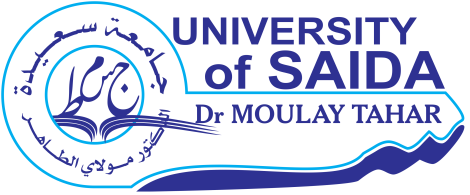 Vice Rectorat de la formation supérieure de troisième cycle, l’habilitation universitaire et la recherche scientifique, et la formation supérieure de post-graduationVice Rectorat de la formation supérieure de troisième cycle, l’habilitation universitaire et la recherche scientifique, et la formation supérieure de post-graduationNom et Prénom :الاسم و اللقب:Département :القسم :Faculté :الكلية :N.B : Les dossiers doivent être examines et validés par le CSD ensuite par le CSF.ملاحظة : تتم الدراسة و المصادقة على الملفات خلال الهيئات العلمية (ل.ع.ق) ثم (م.ع.ك).N°Document الوثيقةالرقم01Demande d’inscription.طلب التسجيل 0102Autorisation d’inscription.الترخيص بالتسجيل.0203Proposition de sujet de recherche.اقتراح موضوع البحث0304Document PNST.وثيقة البوابة الوطنية للإشعار عن الأطروحات0405Original de l’attestation de réussite du Magister.شهادة النجاح الاصلية لتكوين الماجستير.0506Copie de l’attestation de réussite de la formation classique (Licence / Ingéniorat).نسخة عن شهادة النجاح للتكوين الكلاسيكي (الليسانس / المهندس).0607Copie du relevé de notes du Baccalauréat.نسخة عن كشف النقاط لشهادة البكالوريا0708Copie de tous les relevés de notes de la formation classique (Licence / Ingéniorat).نسخة عن كل كشوف النقاط للتكوين الكلاسيكي (الليسانس / المهندس).0809Copie de tous les relevés de notes du Magister.نسخة عن كل كشوف النقاط لتكوين الماجستير.0910Autorisation pour poursuivre des études doctorales délivrée par l'autorité ayant le pouvoir de nomination, pour les candidats salariés.Ou déclaration sur l’honneur de non activité rémunérée, pour les doctorants non-salariés.ترخيص من اجل مزاولة التكوين في الطور الثالث ممنوحة من طرف الهيئة التي تتمتع بسلطة التعيين، للمترشح الاجير .او تصريح شرفي بعدم العمل ، بالنسبة للطلبة الغير اجراء.1011Déclaration sur l'honneur indiquant que le candidat n'a pas déposé de demande similaire dans un autre établissement (légalisée par l'APC).تصريح شرفي بعدم تقديم طلب مماثل للتسجيل في الدكتوراه علوم في مؤسسة تعليم عالي اخرى، مؤشر عليه في مصالح البلدية.1112Un extrait de l’acte de naissance, original.مستخرج اصلي من عقد الميلاد1213Deux photographies d’identité récentes.صورتين شمسيتين حديثتين. 1314Récépissé portant paiement des droits d’inscription de 200,00 DA à verser au nom de l’Agent comptable de l’Université de Saida (N° de CCP : 321574/31).وصل اثبات تسديد حقوق  التسجيل بقيمة 200٬00 دج ، تدفع باسم العون المحاسب لجامعة سعيدة (N° de CCP : 321574/31) .1415Certificat de nationalité pour les candidats nés à l’étranger.شهادة الجنسية الجزائرية للمترشحين المولودين بالخارج.1516Attestation d’équivalence pour les diplômes universitaires obtenus à l’étrangerشهادة المعادلة للشهادات او الاجازات الجامعية الاجنبية.16Nom et Prénom du doctorant :Nom et Prénom du doctorant :Nom et Prénom du doctorant :Date et lieu de naissance :Date et lieu de naissance :Date et lieu de naissance :Nationalité :Nationalité :Nationalité :Téléphone / Email:Téléphone / Email:Téléphone / Email:     /     Filière du diplôme de Magister :Filière du diplôme de Magister :Filière du diplôme de Magister :Spécialité du diplôme de Magister :Spécialité du diplôme de Magister :Spécialité du diplôme de Magister :Date d’obtention:Date d’obtention:Date d’obtention:Lieu d’obtention:Lieu d’obtention:Lieu d’obtention:أطلب التسجيل في السنة الأولى لتحضير دكتوراه علوم للسنة الجامعية 2021-2022.Sollicite l’inscription pour la préparation du Doctorat en Sciences durant l’année universitaire 2021-2022أطلب التسجيل في السنة الأولى لتحضير دكتوراه علوم للسنة الجامعية 2021-2022.Sollicite l’inscription pour la préparation du Doctorat en Sciences durant l’année universitaire 2021-2022أطلب التسجيل في السنة الأولى لتحضير دكتوراه علوم للسنة الجامعية 2021-2022.Sollicite l’inscription pour la préparation du Doctorat en Sciences durant l’année universitaire 2021-2022أطلب التسجيل في السنة الأولى لتحضير دكتوراه علوم للسنة الجامعية 2021-2022.Sollicite l’inscription pour la préparation du Doctorat en Sciences durant l’année universitaire 2021-2022Filière :Spécialité :Intitulé de la Thèse :Nom et Prénom du directeur de thèse, Grade :Nom et Prénom du directeur de thèse, Grade :Etablis. de Rattachement :Etablis. de Rattachement :Nom et Prénom du co-directeur de thèse, Grade :Nom et Prénom du co-directeur de thèse, Grade :Etablis. de Rattachement :Etablis. de Rattachement :Signature de l’étudiant(e)توقيع الطالبFait-le .................Signature du directeur de thèseتوقيع المشرفNom et Prénom du doctorant :Nom et Prénom du doctorant :Nom et Prénom du doctorant :Date et lieu de naissance :Date et lieu de naissance :Date et lieu de naissance :Nationalité :Nationalité :Nationalité :Filière du diplôme de Magister :Filière du diplôme de Magister :Filière du diplôme de Magister :Spécialité du diplôme de Magister :Spécialité du diplôme de Magister :Spécialité du diplôme de Magister :Date d’obtention:Date d’obtention:Date d’obtention:Lieu d’obtention:Lieu d’obtention:Lieu d’obtention:مقبول تسجيله في السنة الأولى دكتوراه علوم خلال السنة الجامعية 2021-2022.Est autorisé(e) à s’inscrire en 1ère année de Doctorat en Sciences au titre de l’année universitaire 2021-2022مقبول تسجيله في السنة الأولى دكتوراه علوم خلال السنة الجامعية 2021-2022.Est autorisé(e) à s’inscrire en 1ère année de Doctorat en Sciences au titre de l’année universitaire 2021-2022مقبول تسجيله في السنة الأولى دكتوراه علوم خلال السنة الجامعية 2021-2022.Est autorisé(e) à s’inscrire en 1ère année de Doctorat en Sciences au titre de l’année universitaire 2021-2022مقبول تسجيله في السنة الأولى دكتوراه علوم خلال السنة الجامعية 2021-2022.Est autorisé(e) à s’inscrire en 1ère année de Doctorat en Sciences au titre de l’année universitaire 2021-2022Filière :Spécialité :Intitulé de la Thèse :Nom et Prénom du directeur de thèse, Grade :Nom et Prénom du directeur de thèse, Grade :Etablis. de Rattachement :Etablis. de Rattachement :Nom et Prénom du co-directeur de thèse, Grade :Nom et Prénom du co-directeur de thèse, Grade :Etablis. de Rattachement :Etablis. de Rattachement :Avis et signature du P/CSFرأي و توقيع رئيس المجلس العلمي للكليةPV/CSF n° ……………..Du …../……./2019Saida le : ………………….Avis et signature du Doyen de la Facultéرأي و توقيع عميد الكليةNom et Prénom du doctorant :Nom et Prénom du doctorant :Nom et Prénom du doctorant :Nom et Prénom du doctorant :Date et lieu de naissance :Date et lieu de naissance :Date et lieu de naissance :Date et lieu de naissance :Spécialité :Filière :Intitulé de la Thèse :Intitulé de la Thèse :Nom et Prénom du directeur de thèse, Grade :Nom et Prénom du directeur de thèse, Grade :Nom et Prénom du directeur de thèse, Grade :Etablis. de Rattachement :Etablis. de Rattachement :Etablis. de Rattachement :Nom et Prénom du co-directeur de thèse, Grade :Nom et Prénom du co-directeur de thèse, Grade :Nom et Prénom du co-directeur de thèse, Grade :Etablis.de Rattachement :Etablis.de Rattachement :Etablis.de Rattachement :Motivation et Problématique :Résumé (Objectifs et attentes du sujet, à utiliser pour le document PNST) :Plan de travail :Plan de travail :Bibliographie (citer quelques références récentes):Bibliographie (citer quelques références récentes):[1][2][3][4][5][6][7]Le co-directeur de thèseتوقيع المشرف المساعد Fait-le ………………..Le directeur de thèseتوقيع المشرف